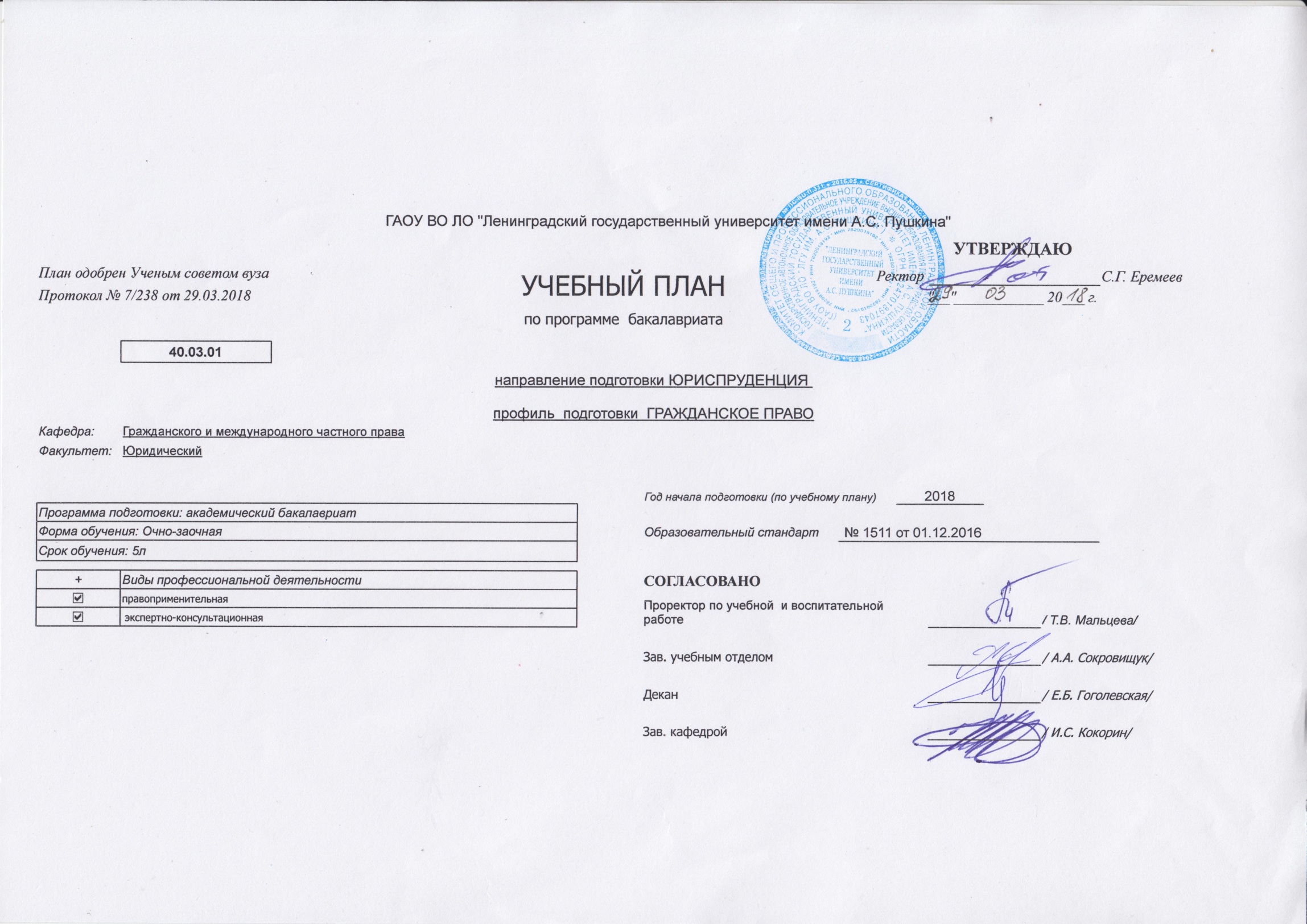 График учебного процесса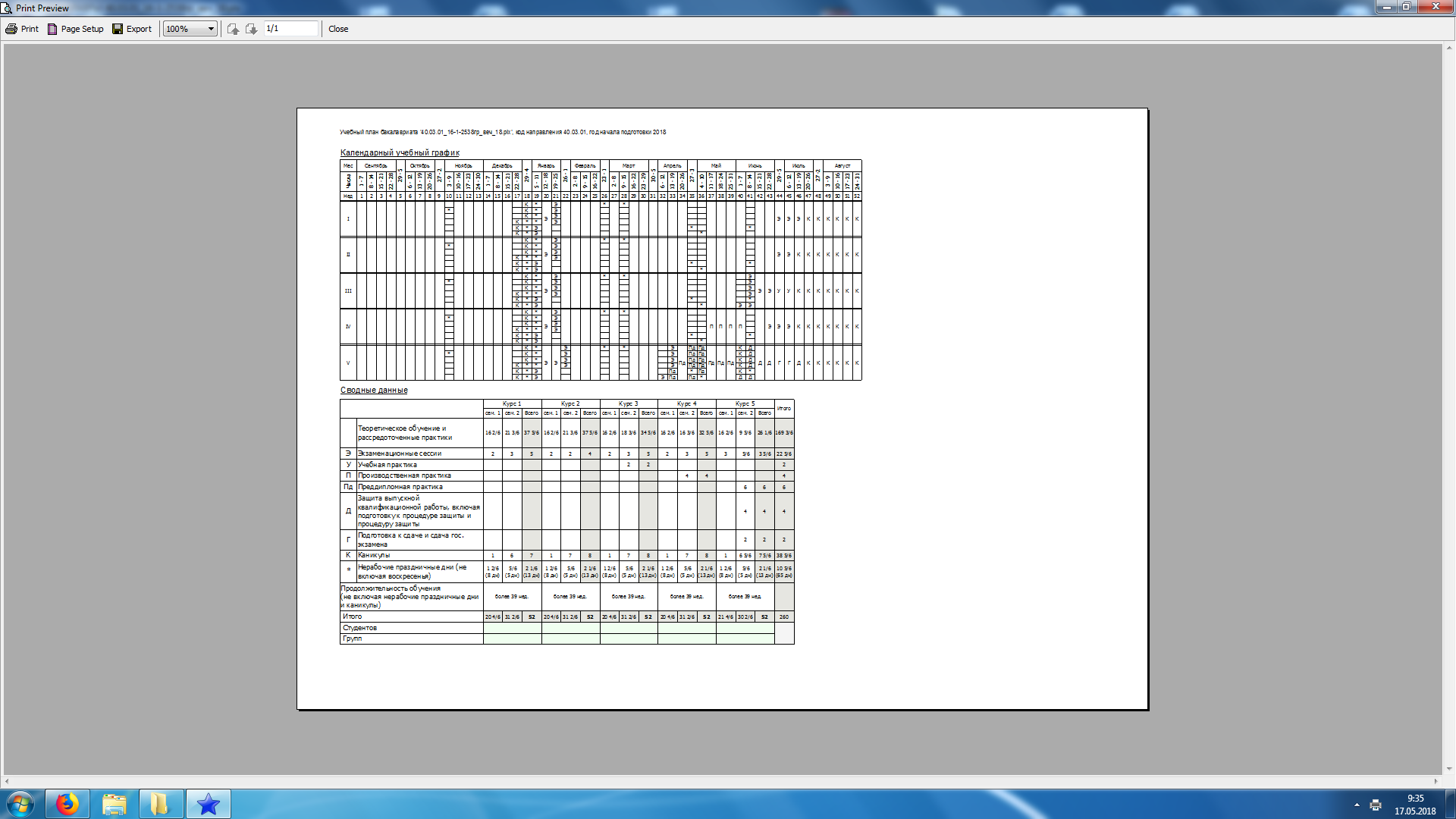 Учебный план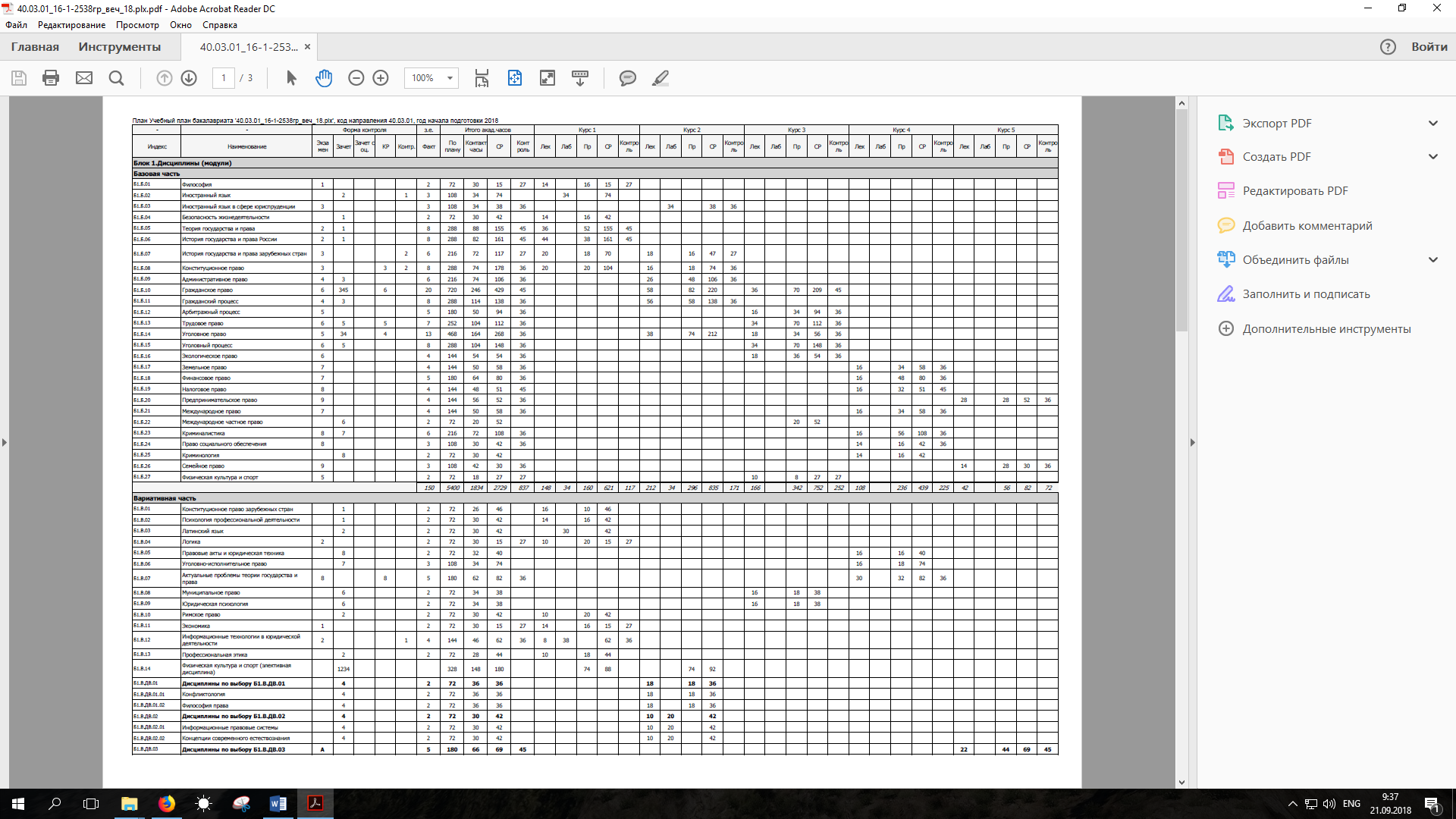 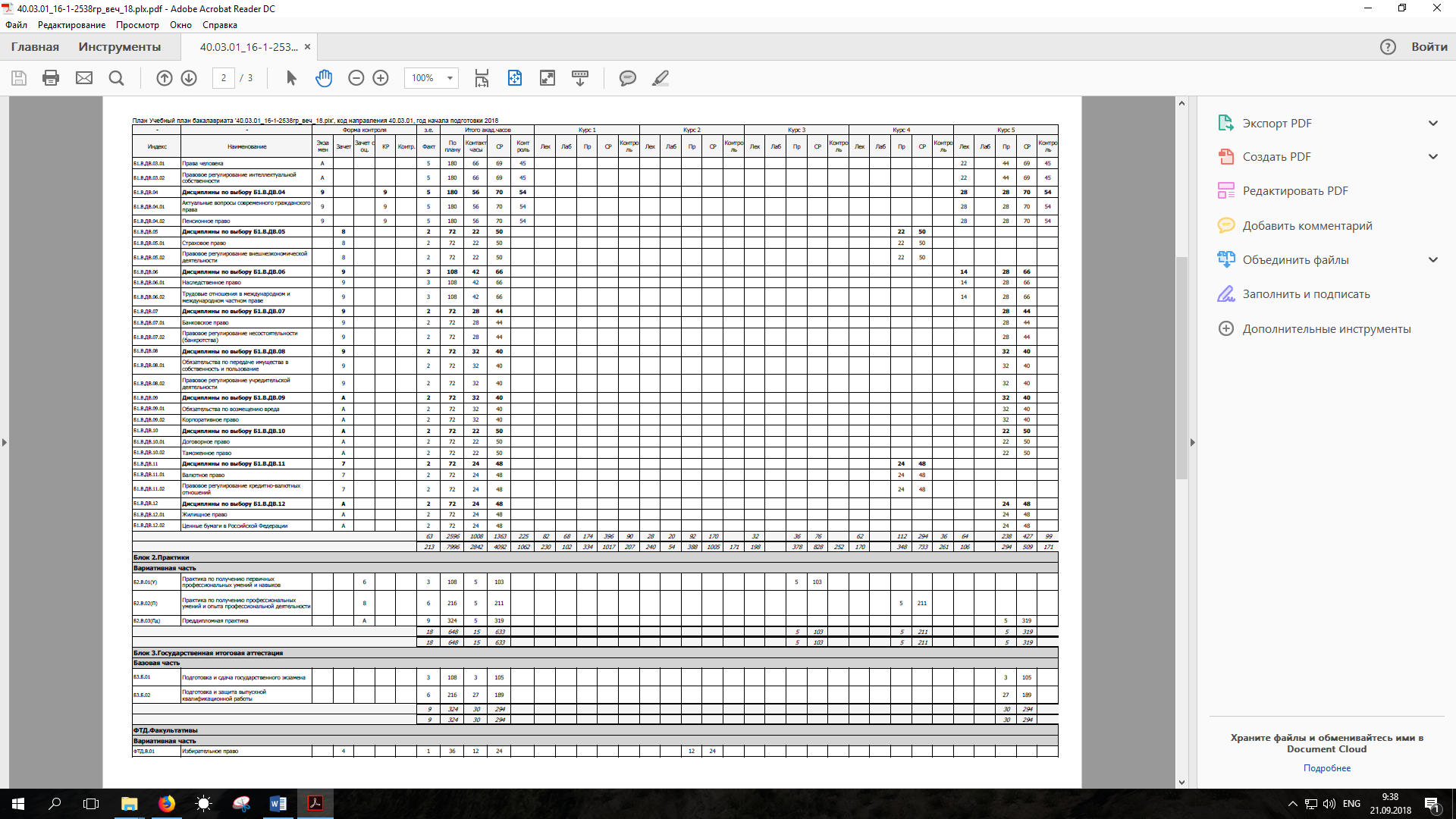 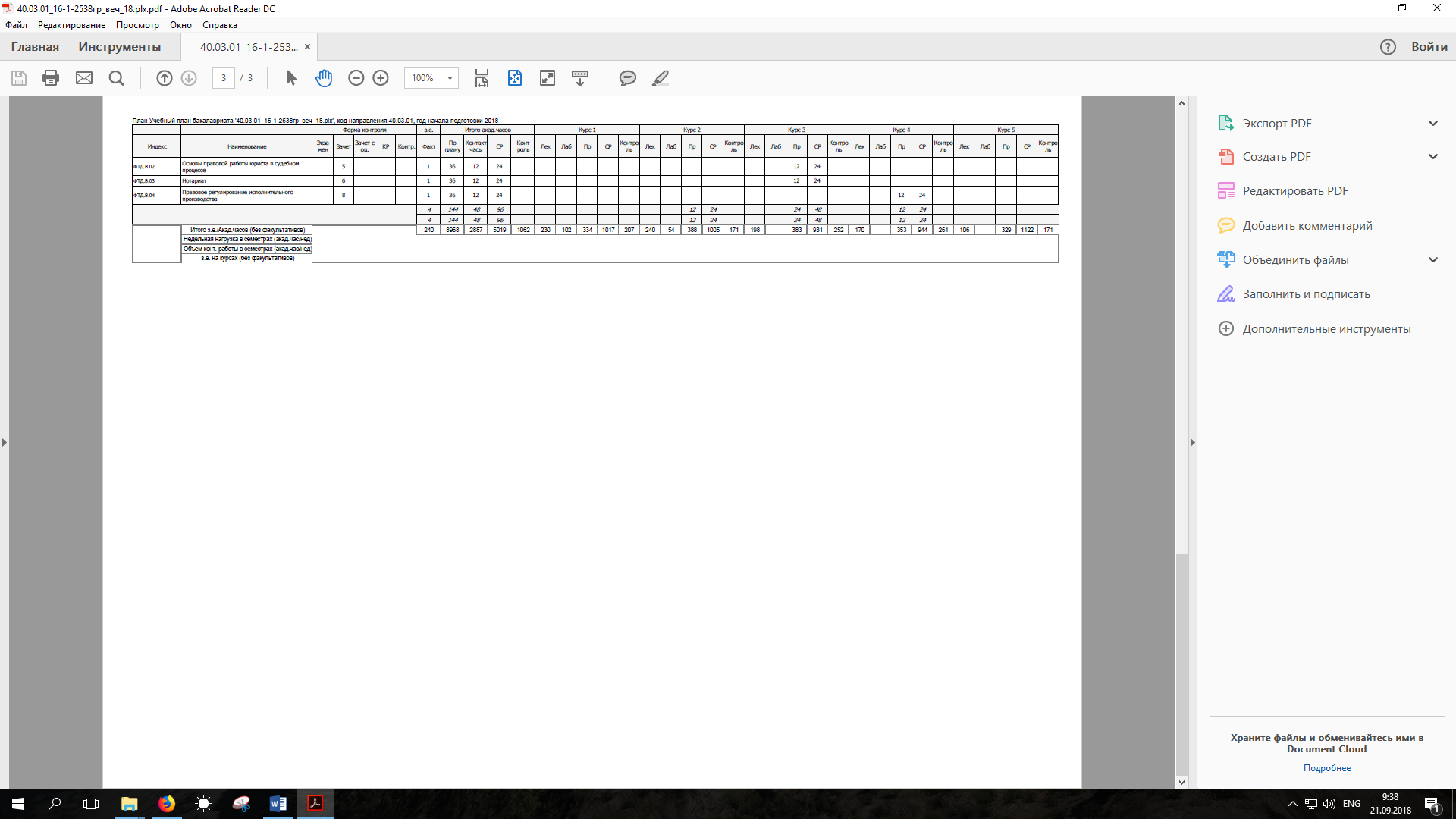 